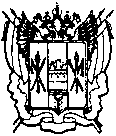 АДМИНИСТРАЦИЯКАЛИНИНСКОГО СЕЛЬСКОГО ПОСЕЛЕНИЯЦИМЛЯНСКОГО РАЙОНА РОСТОВСКОЙ ОБЛАСТИПОСТАНОВЛЕНИЕ12.09.2018 г.                        	               № 58                                   ст. Калининская  О присвоении почтового адреса     В соответствии с п.1 пп.2 ст. 39.28, ст.  11.7, ст. 11.10. ст. 39.2 Земельного кодекса в редакции Федерального закона от 23.06.2014 г. № 171-ФЗ «О внесении изменений в Земельный кодекс Российской Федерации и отдельные законодательные акты Российской Федерации», Федеральным законом № 221-ФЗ «О государственном кадастре  недвижимости  от 24.07.2007 г. (в  ред. от 28.02.2015 г.), приказом  Министерства  экономического  развития  РФ от 27.11.2014 г. № 762, решением Собрания депутатов Калининского сельского поселения от 19.12.2012 г. № 8 «Об утверждении Правил землепользования и застройки муниципального образования «Калининское сельское поселение», измененных решением Собрания депутатов Калининского сельского поселения от 21.12.2015г. № 96 «О внесении изменений в Правила землепользования и застройки Калининского сельского поселения»,                                                       ПОСТАНОВЛЯЮ:       1.Присвоить зданию овощехранилища - назначение: нежилое, с кадастровым номером 61:41:0000000:18525 общей площадью 253.2 квадратных метра, почтовый адрес: Ростовская область, Цимлянский район, ст-ца Калининская, улица Степная № 42а     2.Рекомендовать начальнику ТО № 6 филиала ФГБУ «ФКП Росреестра» по Ростовской   области   внести   соответствующие  сведения   в   документацию.      3. Контроль  над  выполнением  постановления  оставляю  за  собой.Глава  Администрации Калининского сельского поселения                                                                         А.Г. Савушинский                                                                                                                                                                                    